Konspekt zajęć treningowych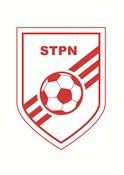 Grupa szkoleniowa: U-11Miejsce: boisko / hala Liczba ćwiczących: 12-16  osóbPrzybory i przyrządy: piłki do piłki nożnej,  pachołki, grzybki, znacznikiCzas: 90minTemat: Nauczanie zwodu pojedynczego i podwójnegoL.p.Treść treninguCzasUwagiCzęśćwstępna       1.     2.      3.     Część   główna         4.CzęśćKońcowa5.   6.        7.        8.   Zbiórka, sprawdzenie obecności, podanie tematu zajęćBerek „lisek” z piłkamiwybieramy 2 zawodników goniących, zabawa odbywa się na wyznaczonym obszarze: 20mx20m Nauka zwodu pojedynczego i podwójnego - Na obszarze 20m x 20m są porozstawiane pachołki i na sygnał dźwiękowy zawodnicy wykonują zwód pojedynczy, a następnie podwójny bez piłkiNauka zwodu pojedynczegoZawodnicy ustawieni są na wierzchołkach rombu, na środku jest ustawiony jeden pachołek. 2 zawodników rusza w tym samym czasie wykonują zwód pojedynczy i odejście w określonym kierunkuNauka zwodu podwójnegoZawodnicy ustawieni są na wierzchołkach rombu, na środku jest ustawiony jeden pachołek. 2 zawodników rusza w tym samym czasie wykonują zwód pojedynczy i odejście w określonym kierunkuGra 1x1 w formie rywalizacji zawodnicy są ustawieni naprzeciwko siebie w 2 drużynach w odległości 20m i mają za zadanie po zagraniu piłki na drugą stronę i wykonaniu zwodu pojedynczego lub podwójnego  przebiec  z piłką przez dowolną bramkę w celu zdobycia punktumałe gry 4x4na dwóch wyznaczonych boiskach z ukierunkowaniem na wykonanie zwodu pojedynczego lub podwójnego . Zabawa uspakajająca „strzały do celu”Zadanie polega na uderzeniu piłki wewnętrzną częścią stopy tak aby trafić między czerwone pachołki 1 punkt albo w żółty 2 punktyPodsumowanie i omówienie zajęć, wyróżnienie najlepszych, podziękowanie sobie nawzajem  5min 5min 10min8min8min15min24 min10min 4minUstawienie w szeregu, w pozycji stojącej lub siedzącej, sprawdzenie  przygotowania grupy do zajęć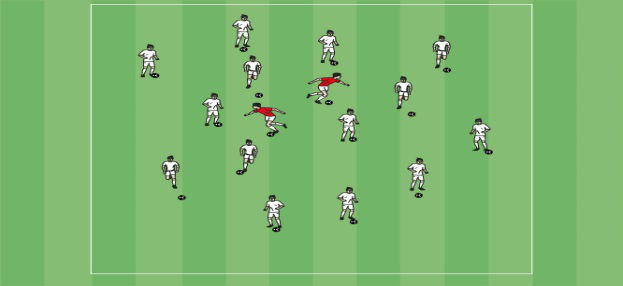 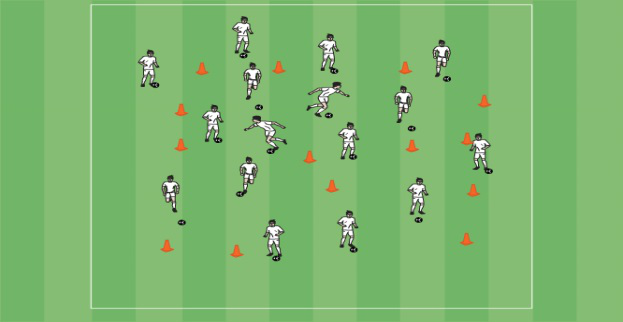 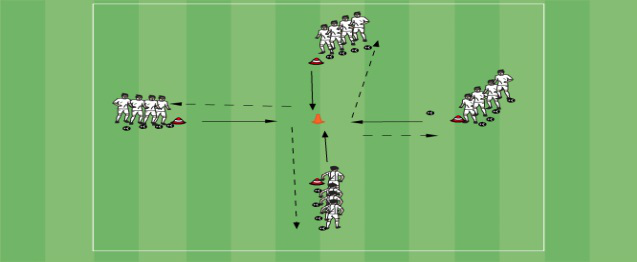 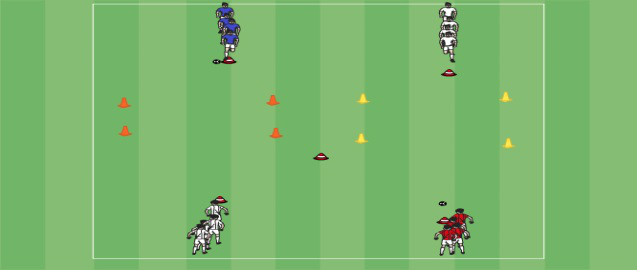 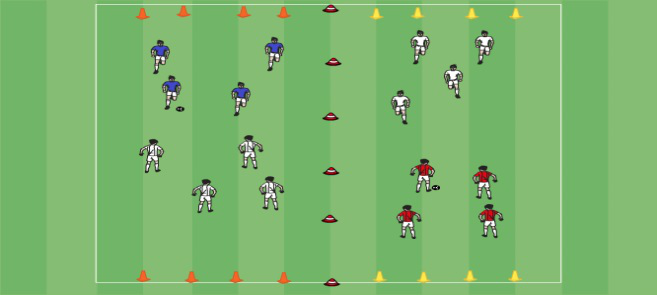 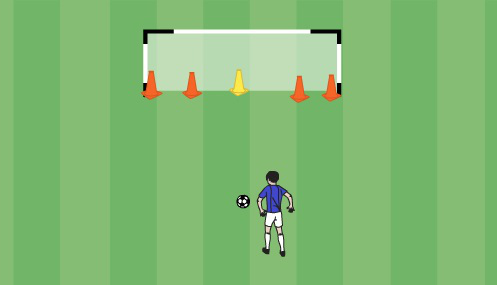 